Allgemeiner Hinweis: Beim nachfolgenden Verzeichnis nach DS-GVO handelt es sich um ein unverbindliches Musterverfahrensverzeichnis, das der Fachverband Güterbeförderung zur weiteren Verwendung zur Verfügung stellt. Wir weisen ausdrücklich darauf hin, dass jedes Unternehmen das Verfahrensverzeichnis entsprechend den eigenen betrieblichen Anforderungen anzupassen hat. Alle Angaben erfolgen trotz sorgfältigster Bearbeitung und Recherche ohne Gewähr. Eine Haftung des Fachverbandes für das Güterbeförderungsgewerbe ist ausdrücklich ausgeschlossen.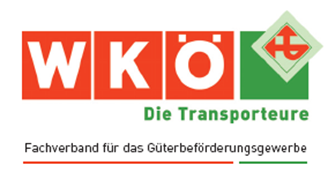 1. Angaben zum Verantwortlichen1. Angaben zum Verantwortlichen1. Angaben zum Verantwortlichen1. Angaben zum VerantwortlichenVerantwortlicher im eigenen UnternehmenVertreter:KontaktKontaktTel.-Nr.Tel.-Nr.Mobil.-Nr.Mobil.Nr.FaxFaxE-MailE-MailFür die Verarbeitung zuständigeAbteilung:Datenschutzbeauftragter (DSBA):Auftragsverarbeiter:TankkartenbetreiberKontaktKontaktTel.-Nr.AnschriftMobil.-Nr.FaxDatenschutz-FolgeabschätzungxNicht erforderlich für dieses VerfahrenWurde durchgeführt2. Zweckbestimmung und Rechtsgrundlagen2. Zweckbestimmung und RechtsgrundlagenZweckbestimmung:Zur Betankung und MautabfertigungRechtsgrundlage(n):vertragliche Grundlage – Art.6 Abs.1 b DS-GVO, Art 28 DS-GVO3. Betroffene Personengruppen3. Betroffene Personengruppen3. Betroffene PersonengruppenNr.PersonengruppeAnmerkung1Mitarbeiter/Fahrer4. Kategorien von Empfängern, an die personenbezogene Daten weitergegeben werden, speziell bei Empfängern in Drittländern sowie Art und Herkunft empfangener Daten (inklusive Auftragsverarbeitung)4. Kategorien von Empfängern, an die personenbezogene Daten weitergegeben werden, speziell bei Empfängern in Drittländern sowie Art und Herkunft empfangener Daten (inklusive Auftragsverarbeitung)4. Kategorien von Empfängern, an die personenbezogene Daten weitergegeben werden, speziell bei Empfängern in Drittländern sowie Art und Herkunft empfangener Daten (inklusive Auftragsverarbeitung)4. Kategorien von Empfängern, an die personenbezogene Daten weitergegeben werden, speziell bei Empfängern in Drittländern sowie Art und Herkunft empfangener Daten (inklusive Auftragsverarbeitung)Nr.EmpfängerkategorieEmpfängerRechtsgrundlage für Datenübermittlung1TankkartenbetreiberDienstleisterArt 6 Abs.1 lit. b DS-GVO, Art 28 DS-GVO2Eigenes Unternehmen internArt 6 Abs.1 lit. b DS-GVO3KundenexternArt. 6 Abs. 1 lit.b DS-GVO5. Übermittlung an Empfänger in Drittstaaten5. Übermittlung an Empfänger in Drittstaaten5. Übermittlung an Empfänger in Drittstaaten5. Übermittlung an Empfänger in Drittstaaten5. Übermittlung an Empfänger in Drittstaaten5. Übermittlung an Empfänger in Drittstaaten5. Übermittlung an Empfänger in Drittstaaten6. Datenkategorien6. Datenkategorien6. Datenkategorien6. Datenkategorien6. Datenkategorien6. Datenkategorien6. DatenkategorienUnternehmen/FahrerUnternehmen/FahrerUnternehmen/FahrerUnternehmen/FahrerUnternehmen/FahrerUnternehmen/FahrerUnternehmen/FahrerNr.DatenkategorieBes. KatStraf. Rel.DatenherkunftAufbewahrungsdauerEmpfängerEmpfängerNameSelbstangabeSiehe Informationen zur Verarbeitung personenbezogener Daten des TankkartenbetreibersKFZ – KennzeichenSelbstangabeSiehe oben Benutzernamen und das BenutzerkennwortTankkartenbetreiberSiehe oben Art des Zahlungsmittels (Kreditkarte, Debitkarte, Barzahlung, Tankkarte, Lastschriftverfahren bzw. Banküberweisung)SelbstangabeSiehe oben Bankverbindung (Bankleitzahl, kontoführende Bank, Kontonummer, IBAN-Code, SWIFT-Code)SelbstangabeSiehe oben usw. siehe jeweiligen Tankkartenbetreiber7. Technisch–organisatorische Maßnahmen7. Technisch–organisatorische Maßnahmen7.1 Allgemeine sicherheitsrelevante Informationen7.1 Allgemeine sicherheitsrelevante InformationenZertifizierungen:Betroffene Assets:Basisdienst WebRisikoanalyse durchgeführt:Allgemeine Maßnahmen;zB. Schulungen der Mitarbeiter, DienstanweisungenWeitere Sicherheitsmaßnahmen wurden durch den Auftragsverarbeiter „Tankkartenbetreiber“ umgesetzt.7.2 Asset-spezifische Maßnahmen7.2 Asset-spezifische MaßnahmenAssetMaßnahmen/InformationBasisdienst Online ZugangAbsicherung über Zugriffsberechtigung (Username, Passwort), Zugriff nur für Berechtigte möglich